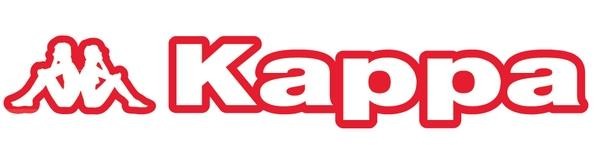 MAN BOXER & SLIP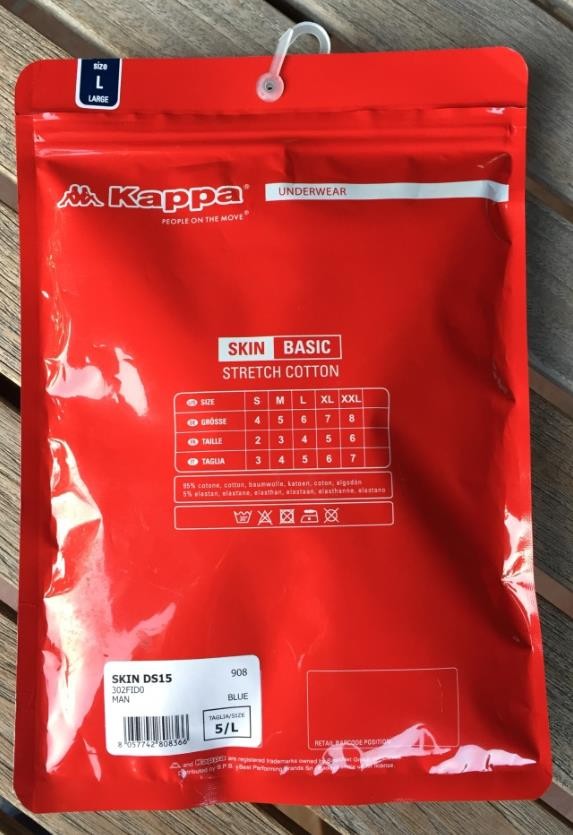 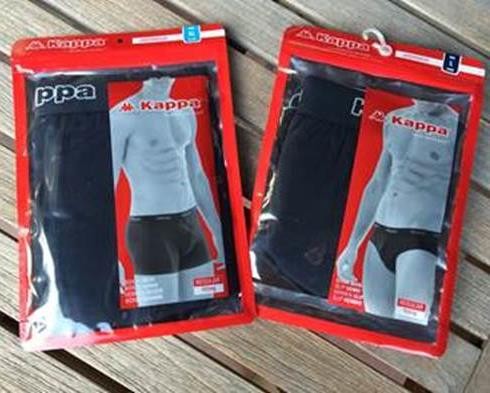 TOTAL BOXER                                                                                           39.000TOTAL SLIP                                                                                                24.000BOXERMLXLXXLTOTALGREY2.2004.3004.3002.20013.000BLUE2.2004.3004.3002.20013.000BLACK2.2004.3004.3002.20013.000SLIPMLXLXXLTOTALGREY1.0002.0002.0001.0006.000WHITE1.0002.0002.0001.0006.000BLUE1.0002.0002.0001.0006.000BLACK1.0002.0002.0001.0006.000